Indicadores de Resultados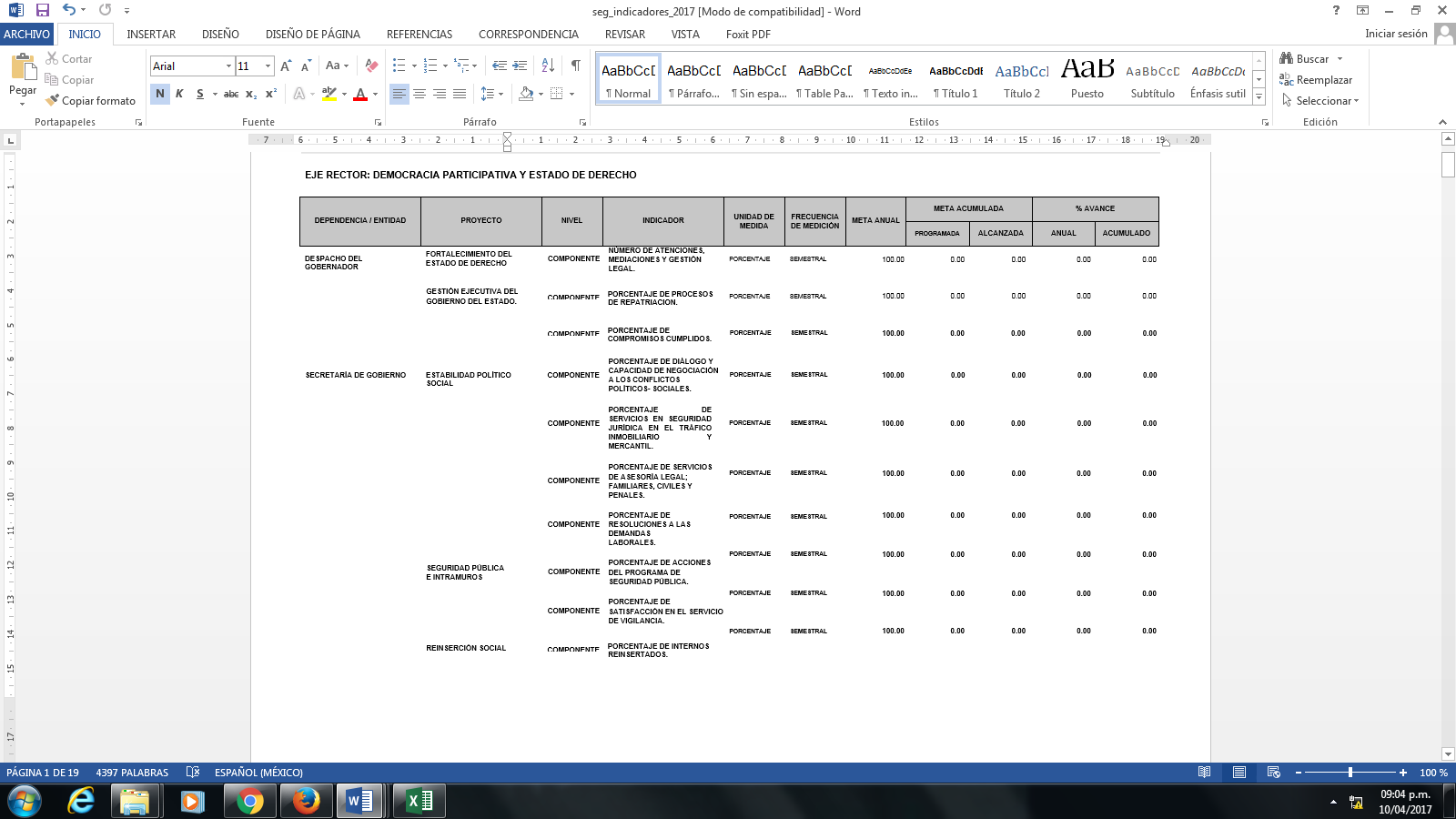 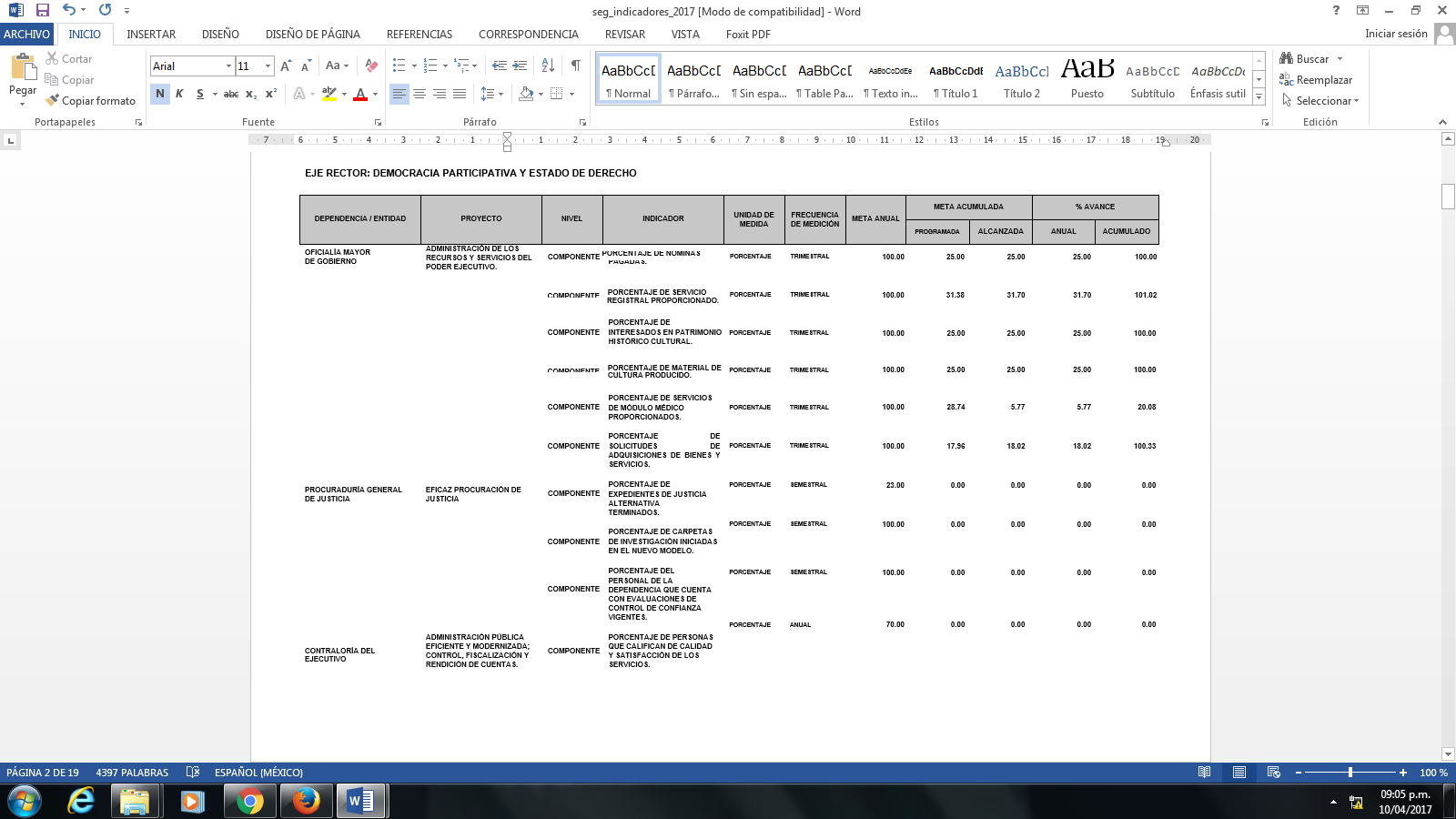 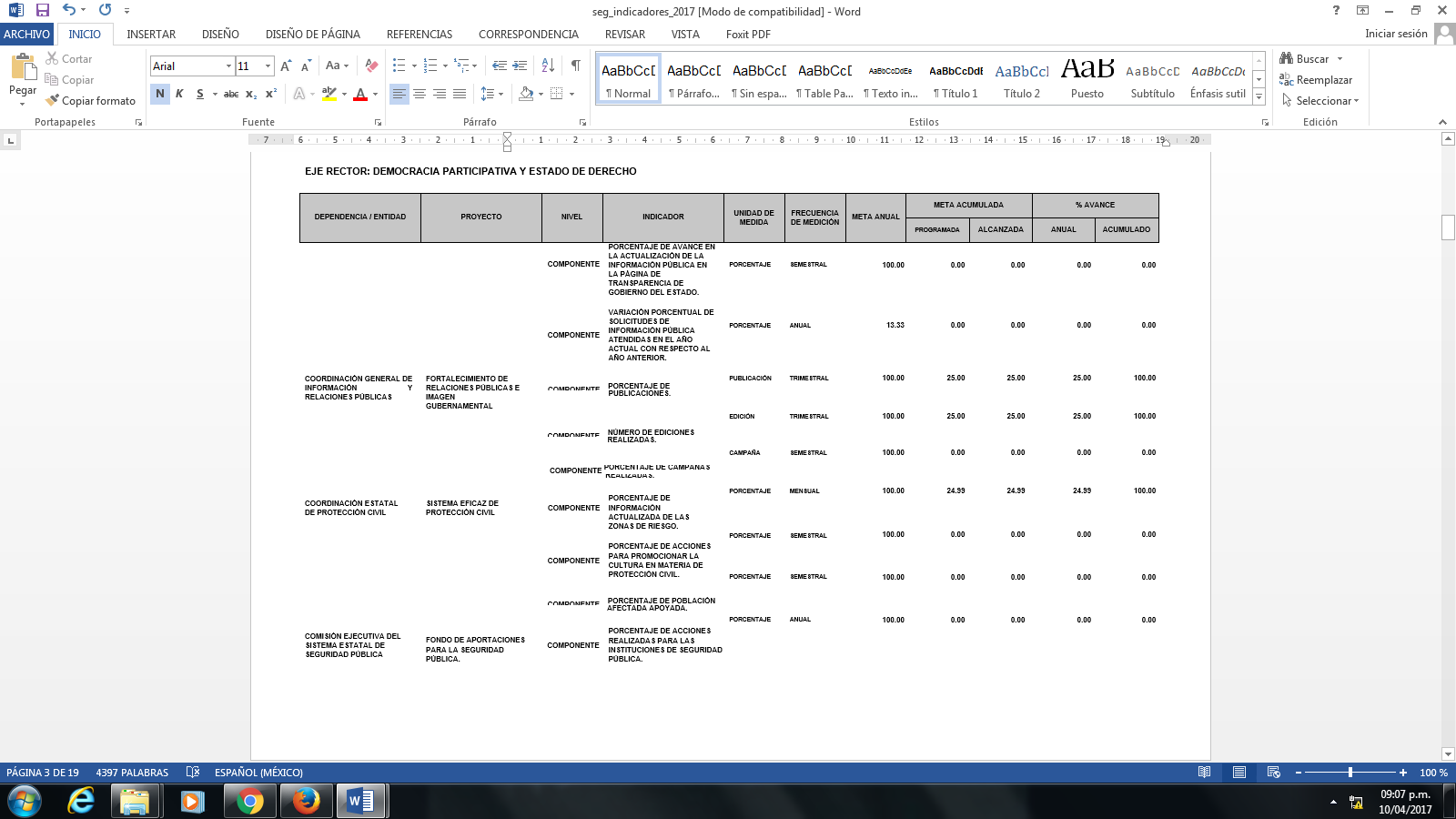 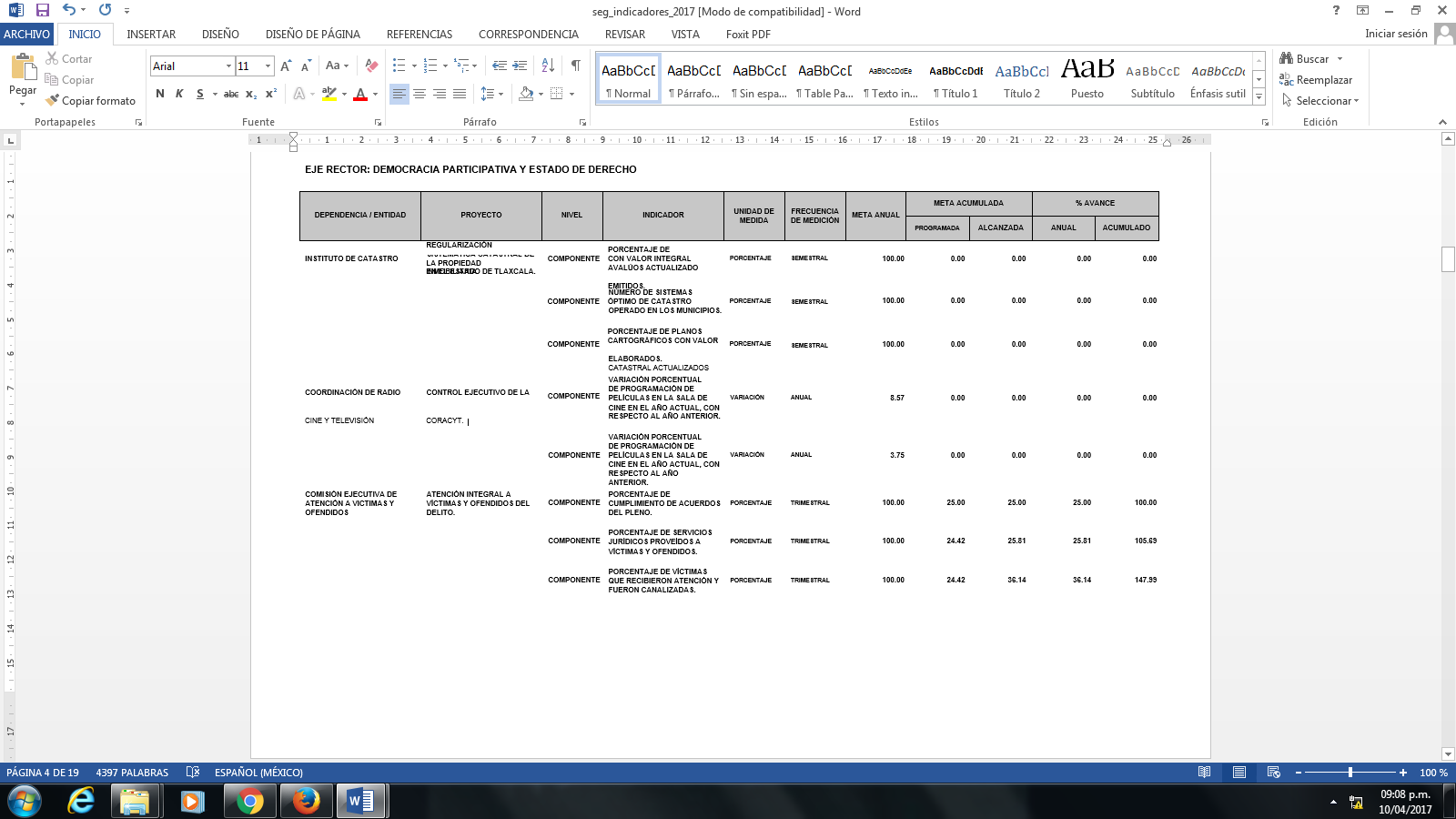 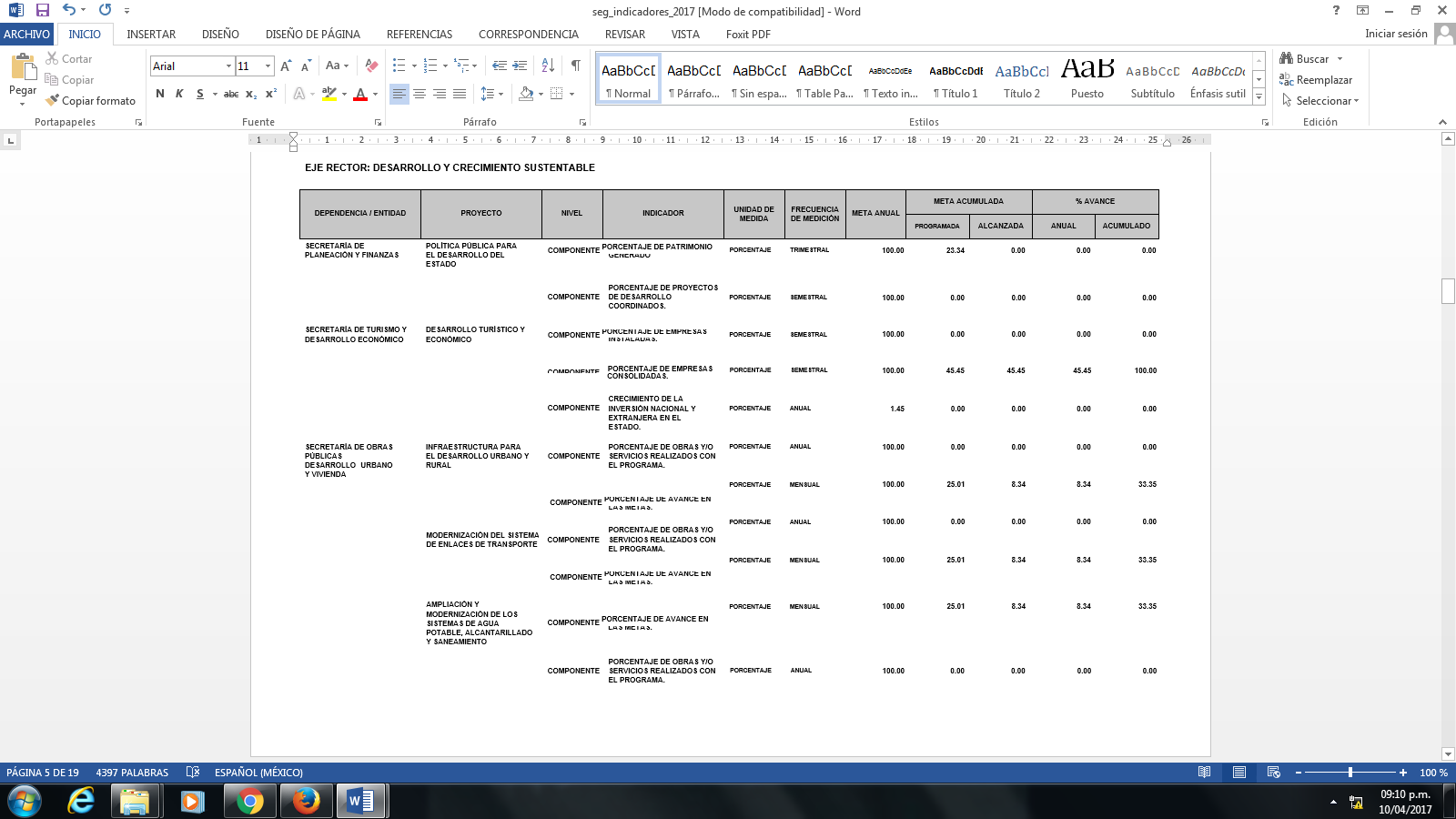 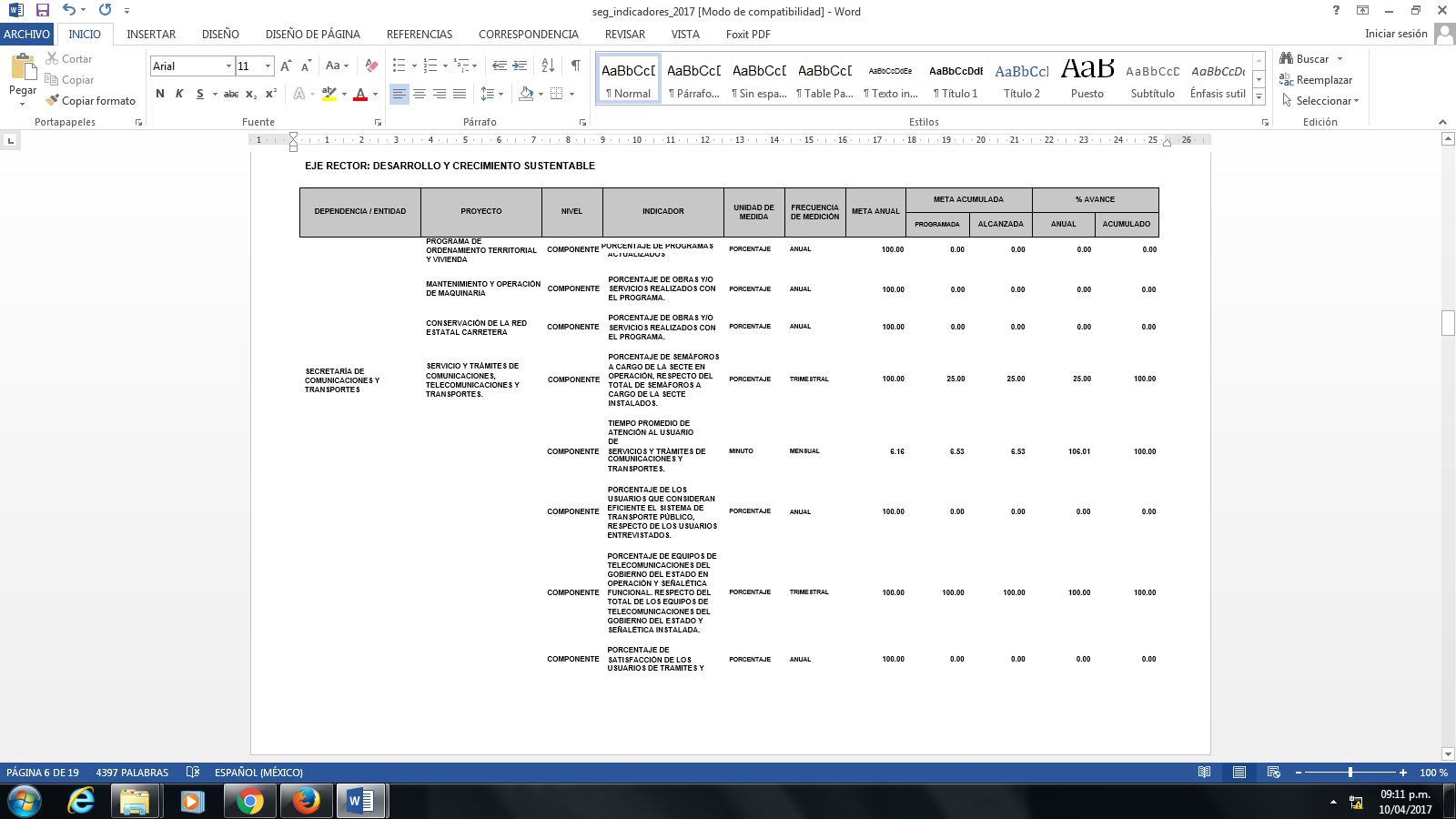 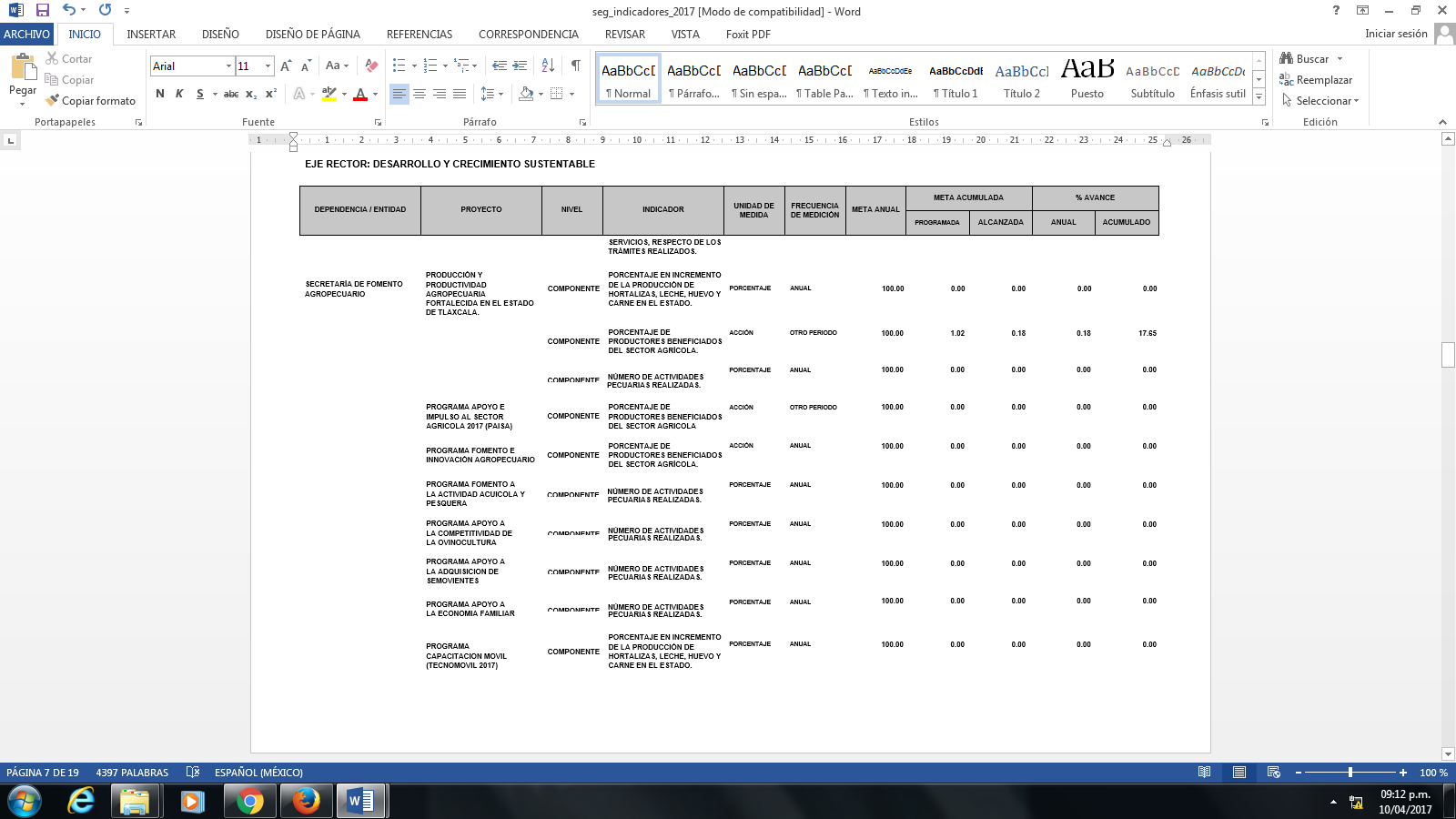 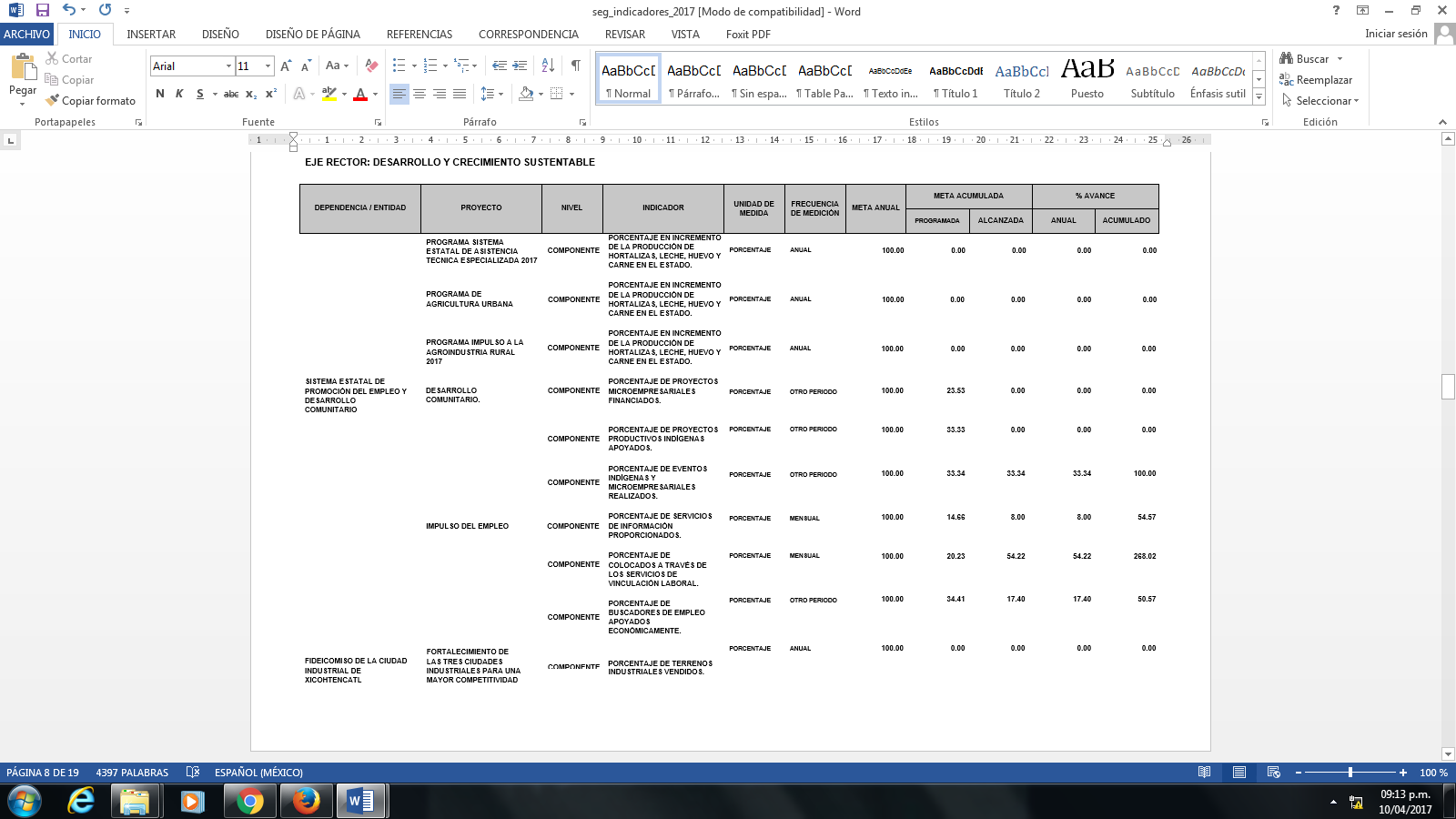 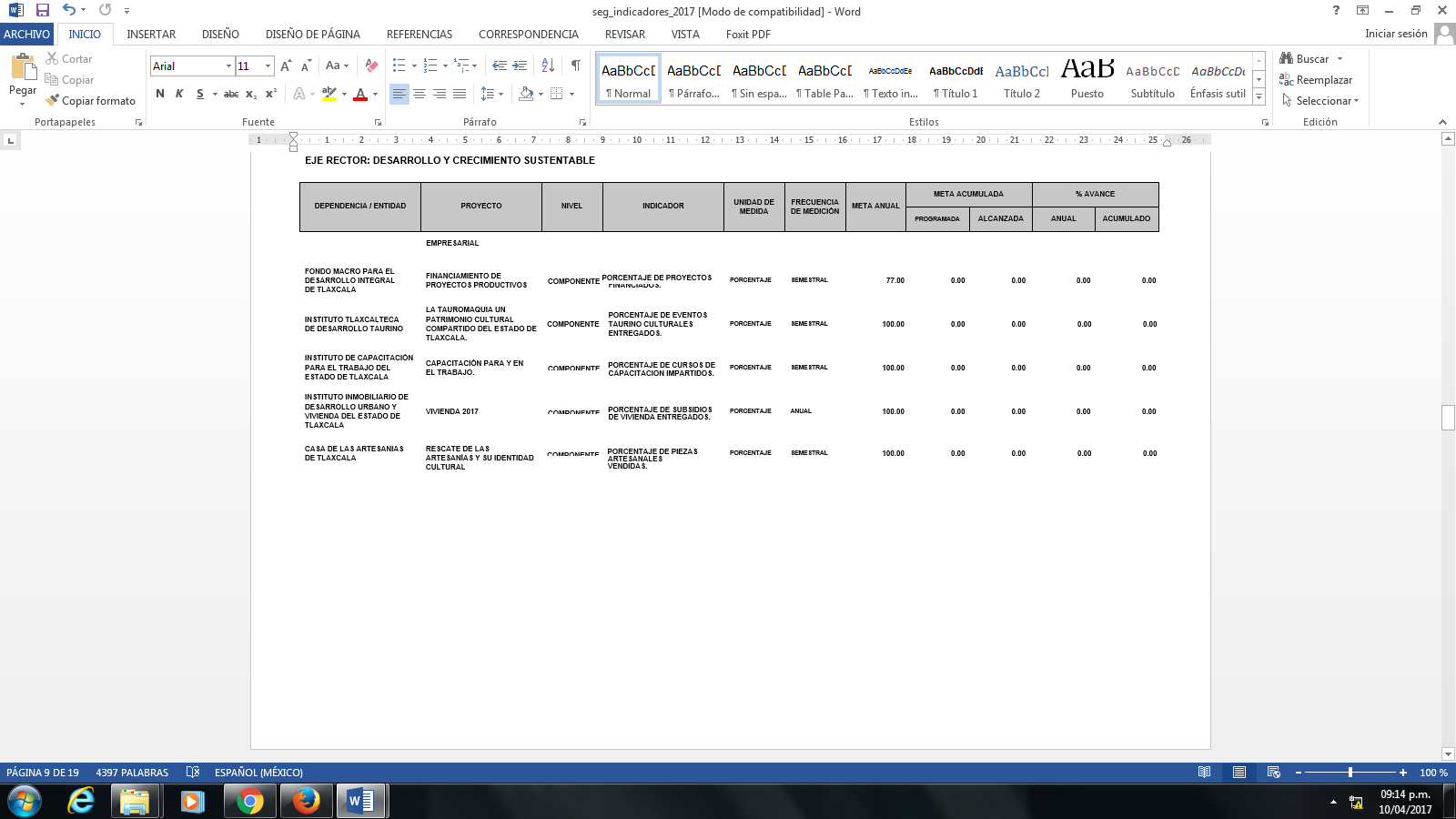 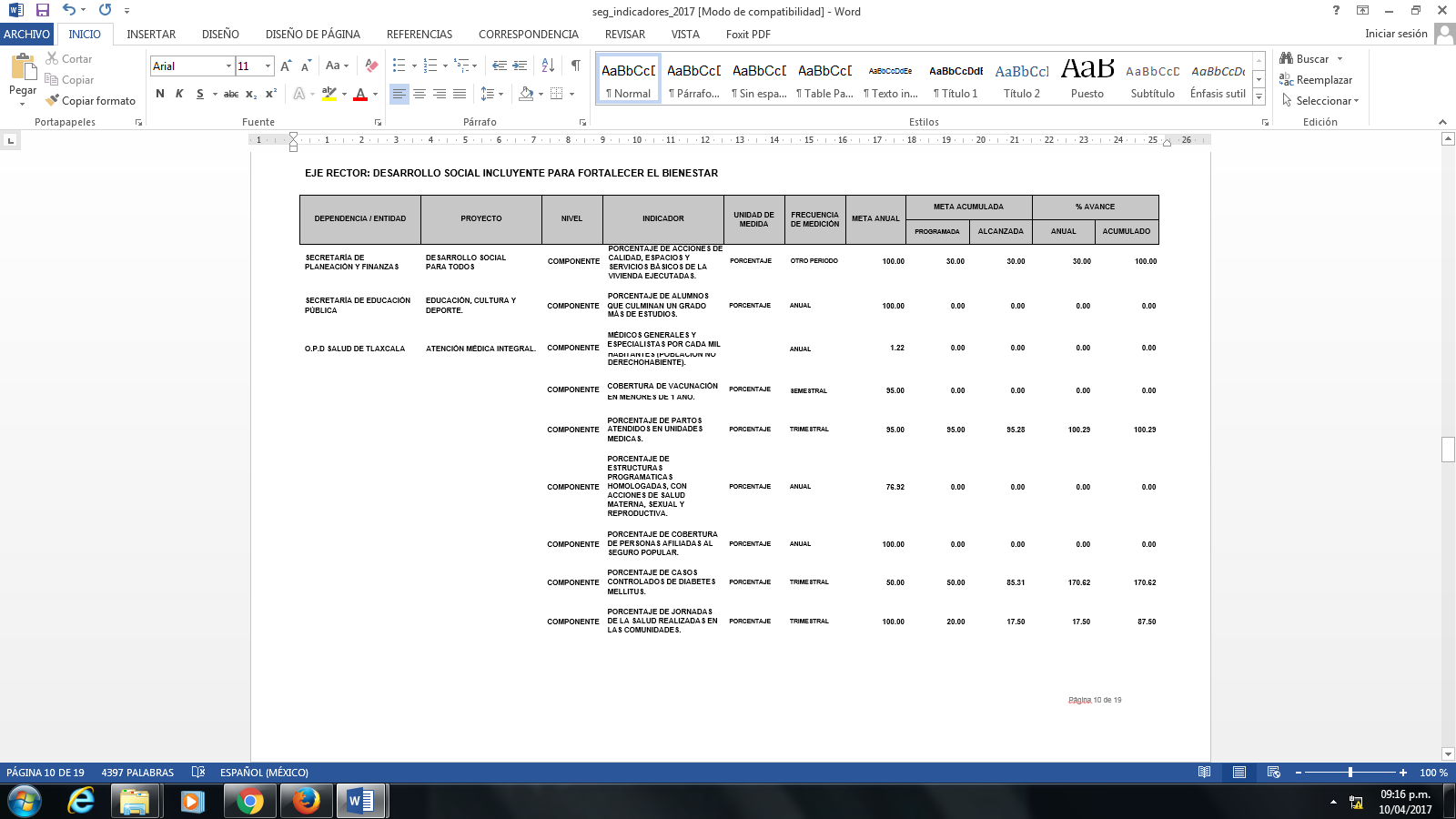 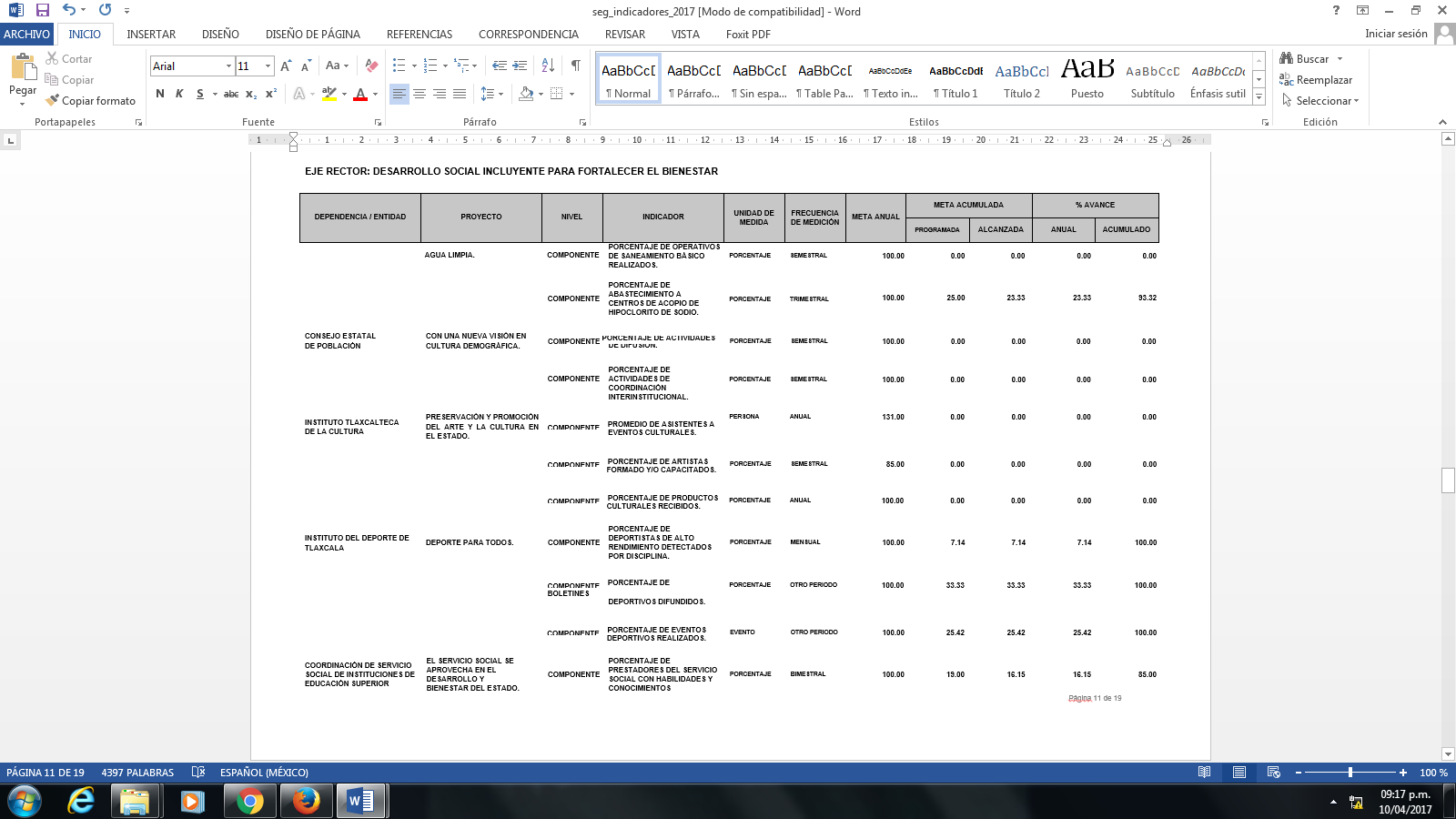 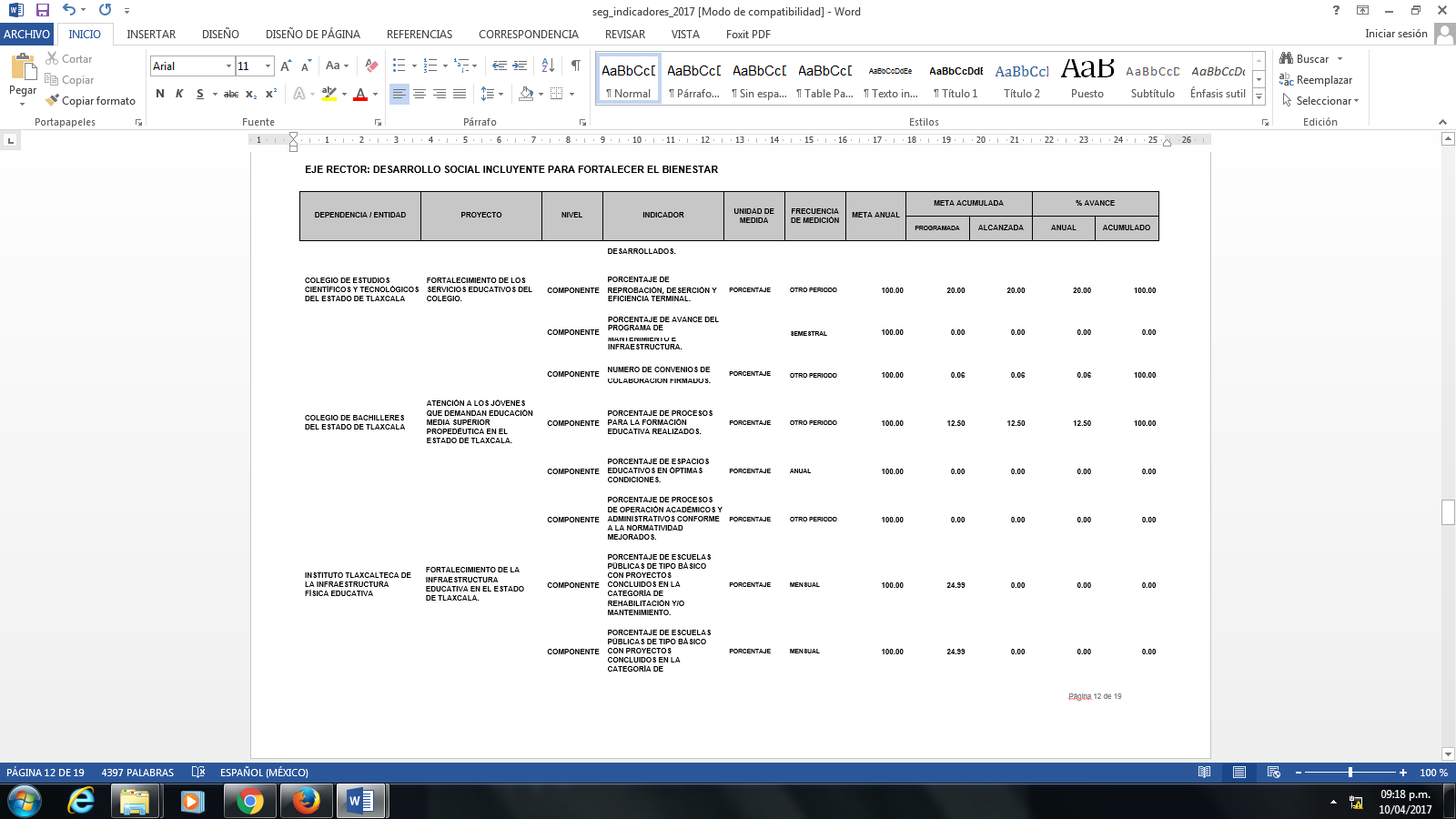 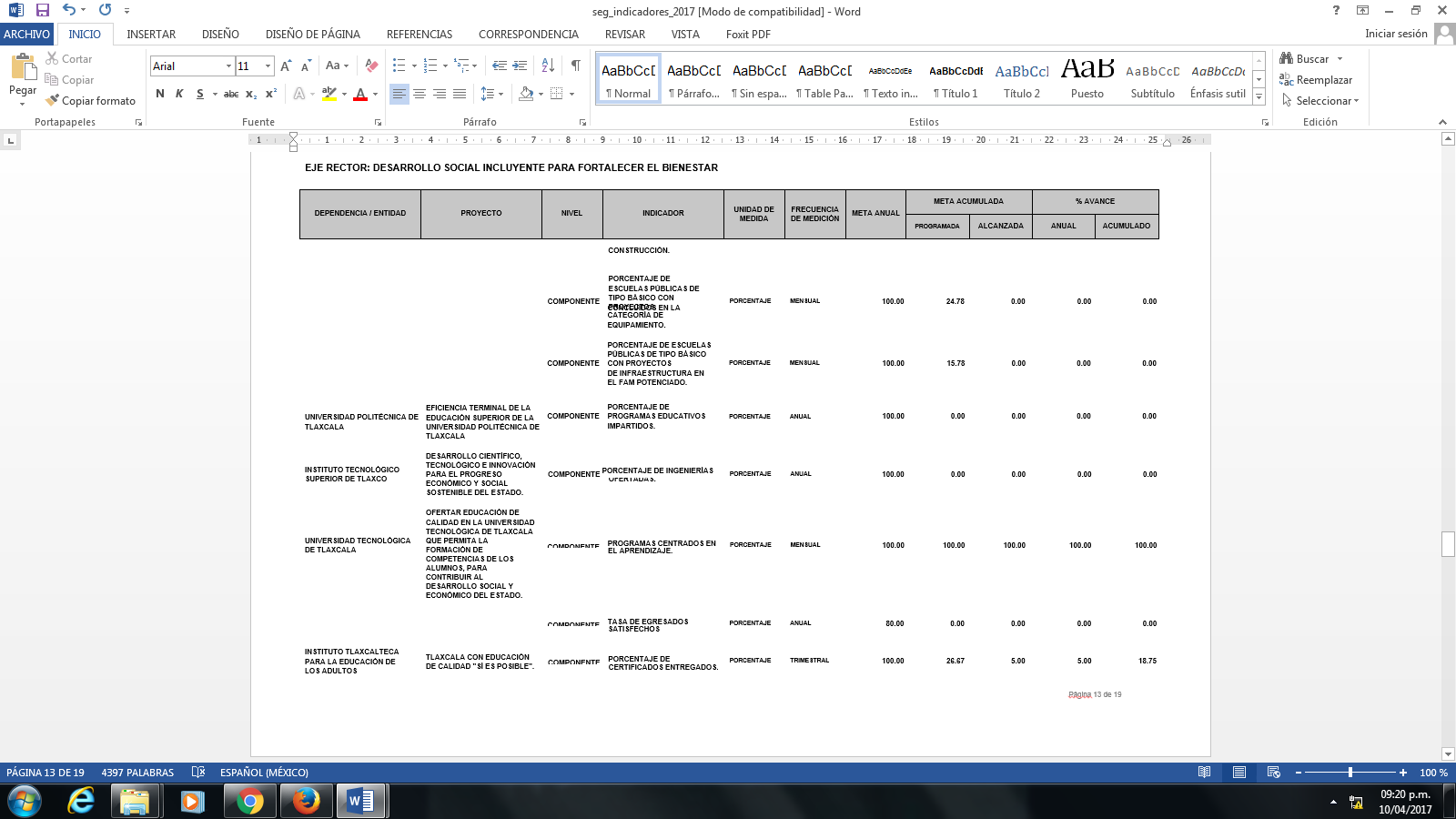 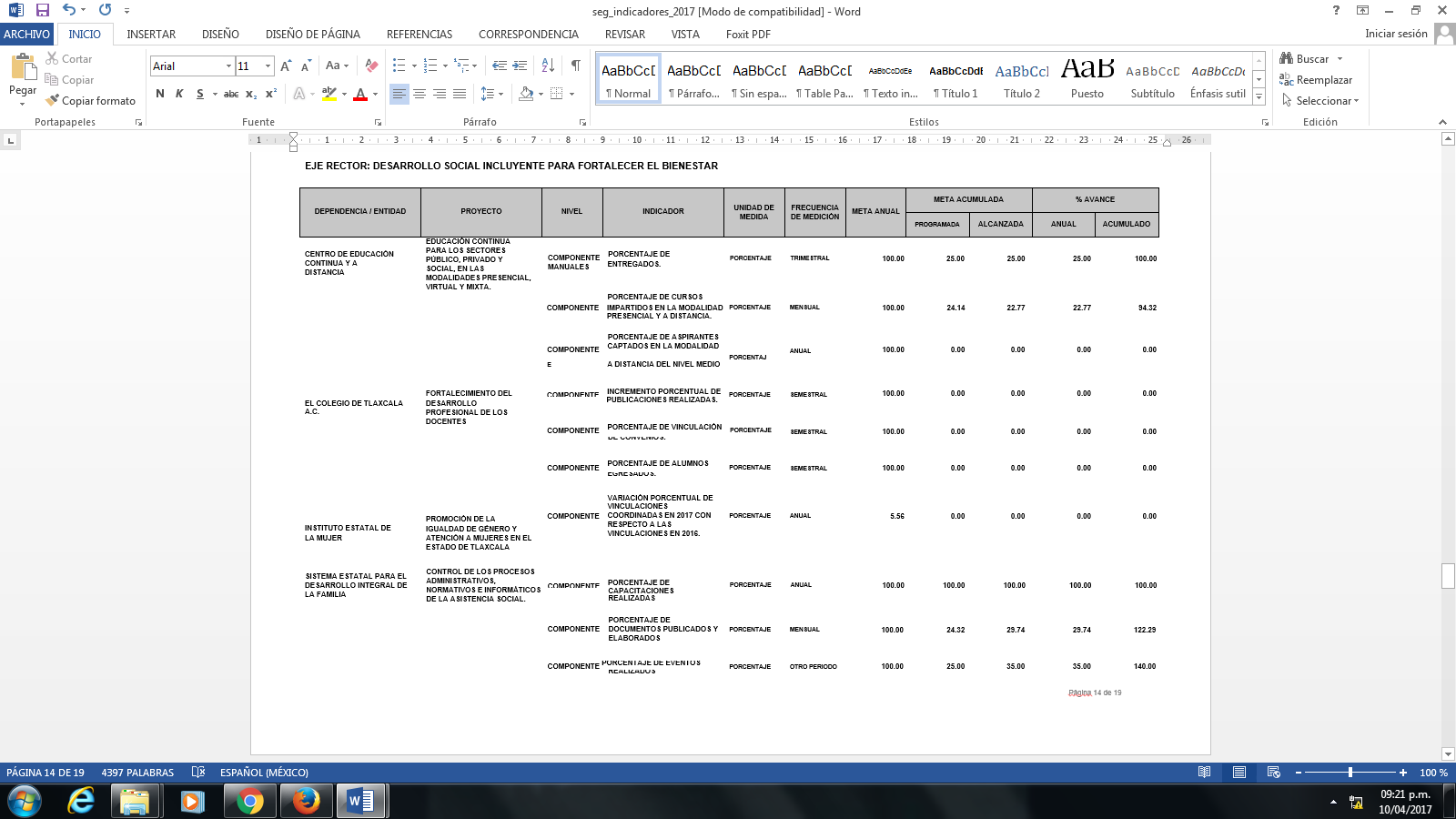 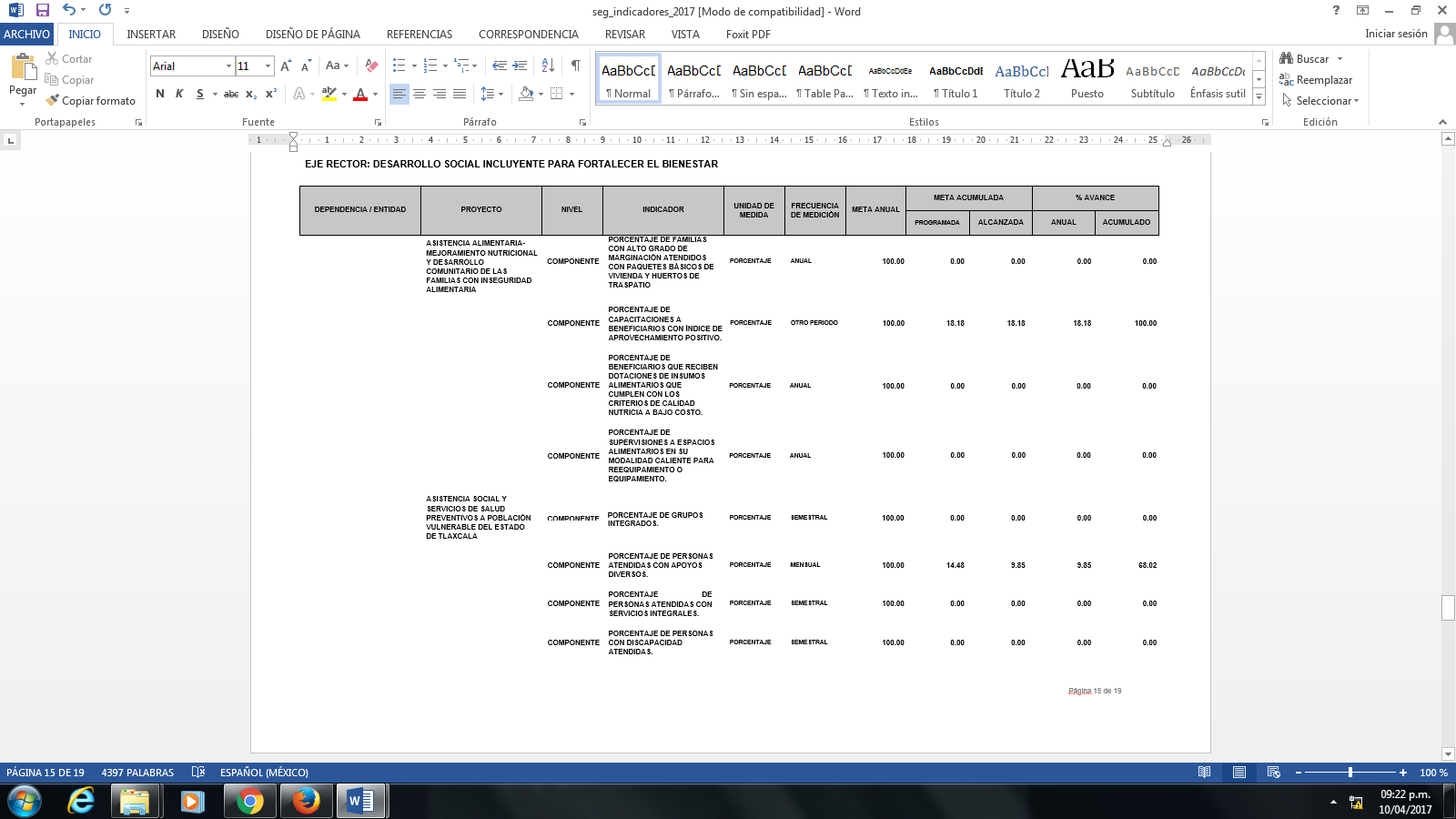 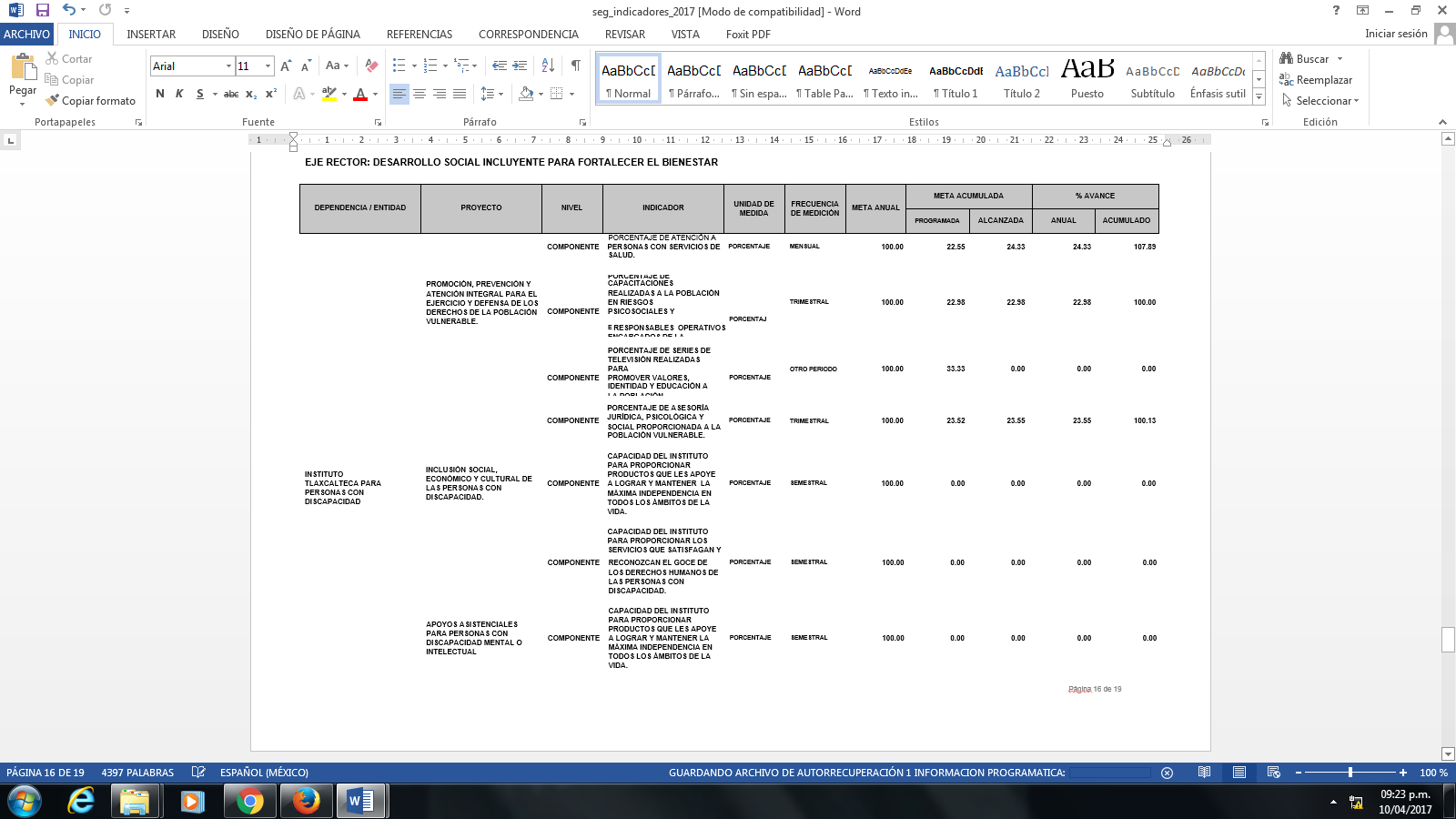 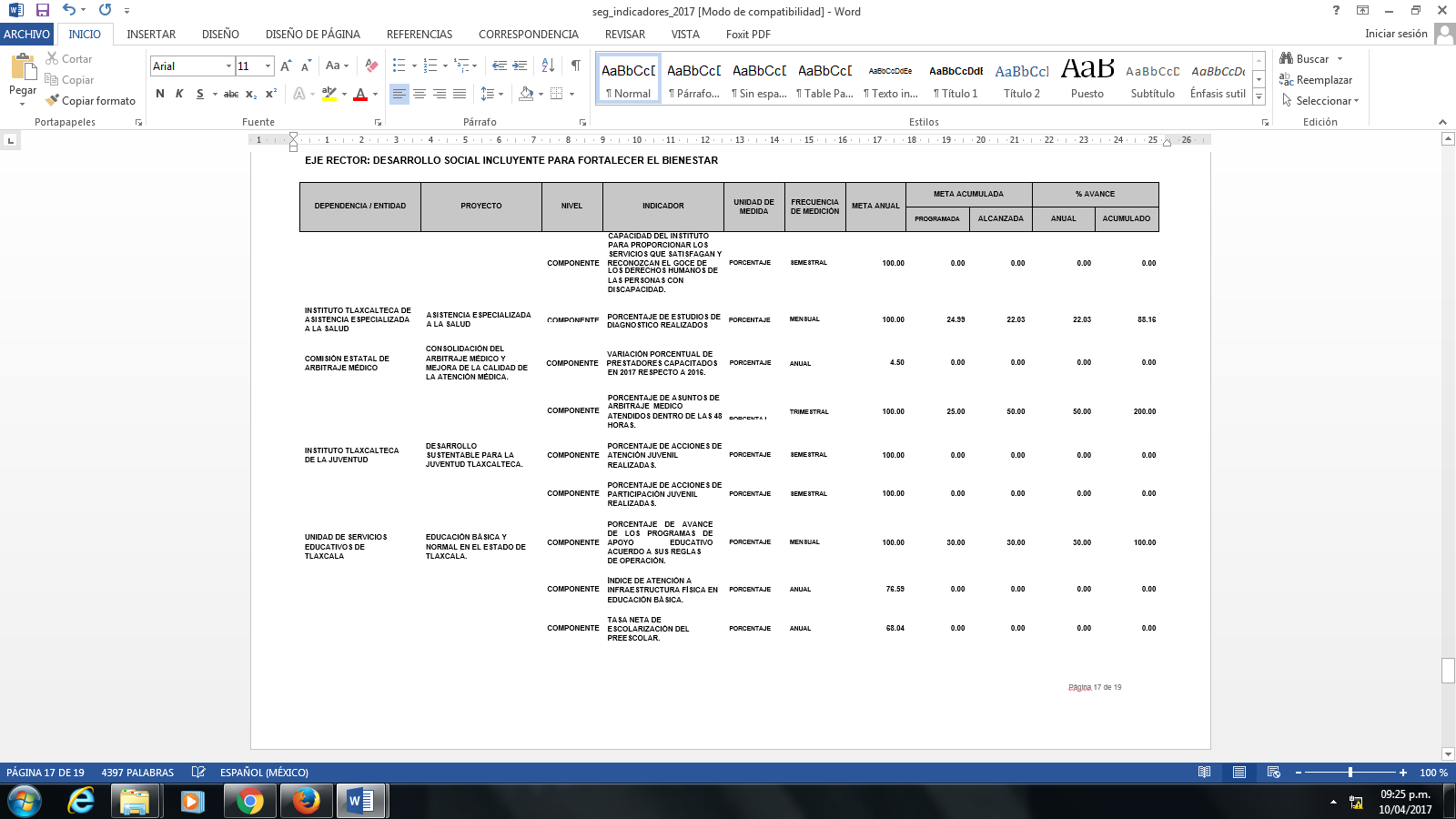 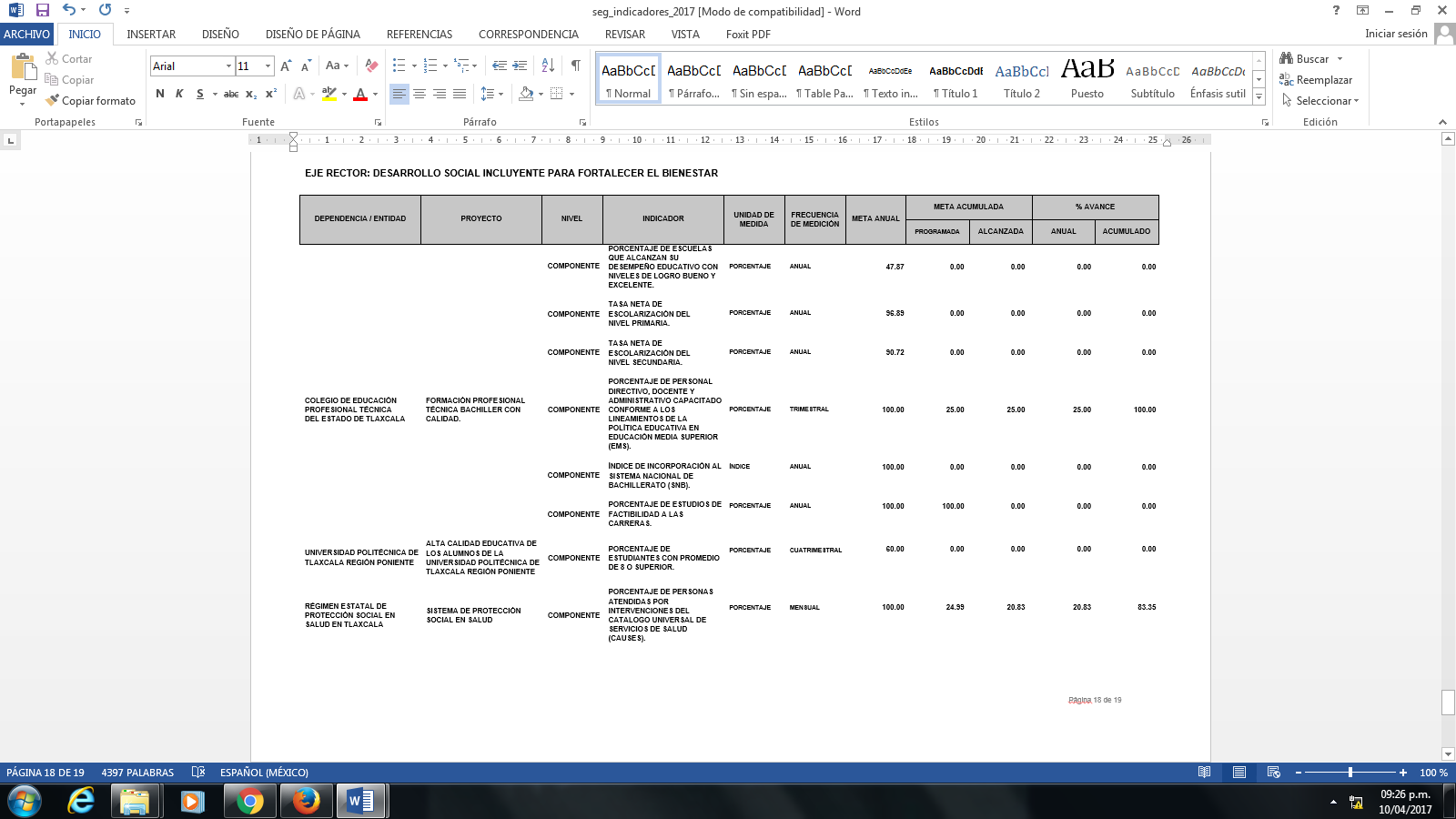 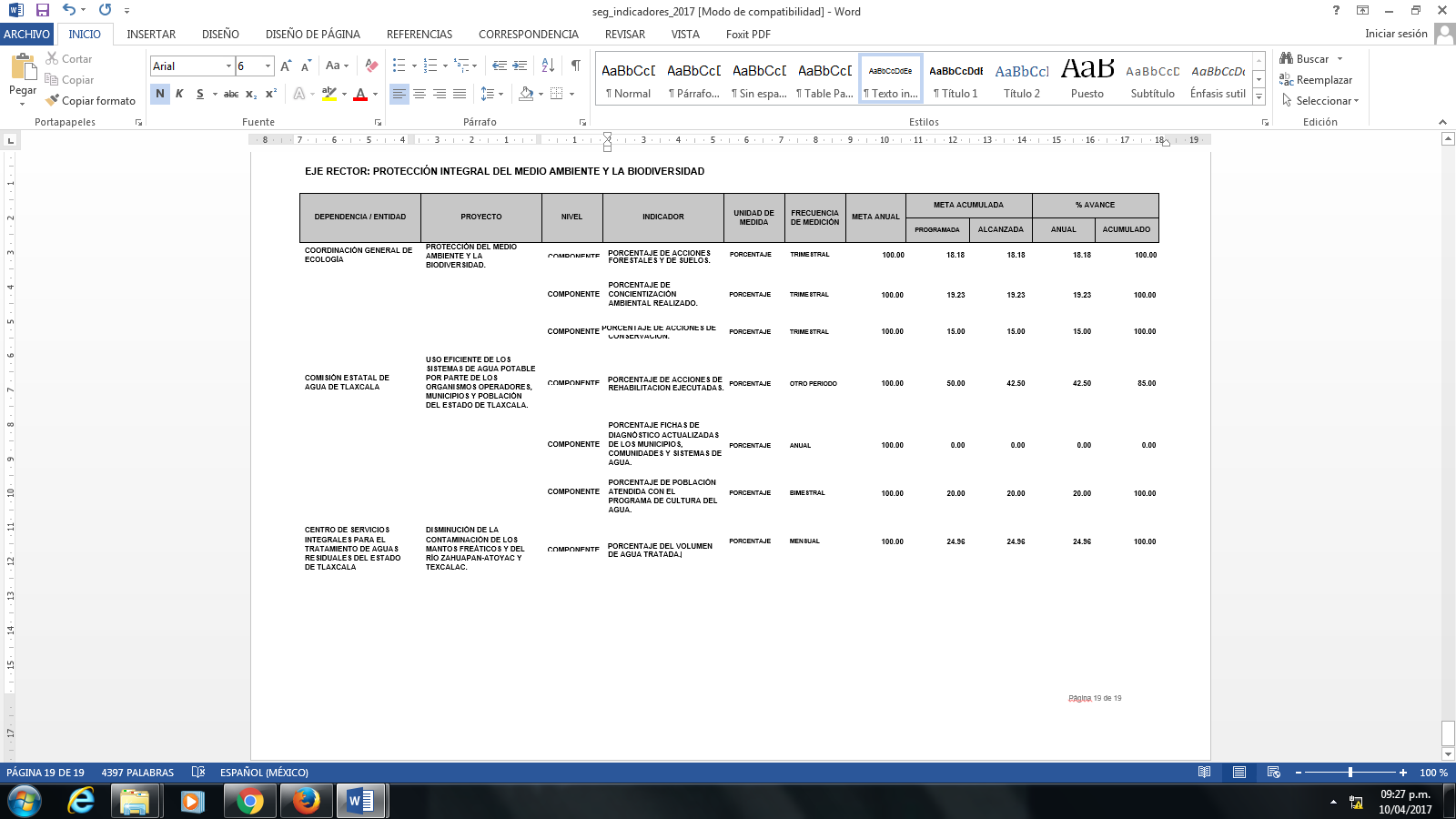 